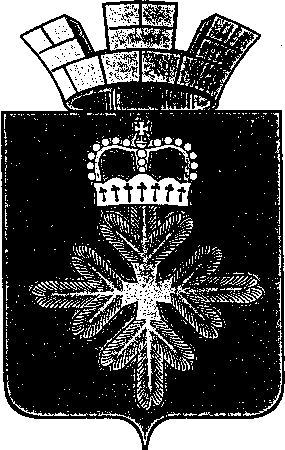                             ПОСТАНОВЛЕНИЕАДМИНИСТРАЦИИ ГОРОДСКОГО ОКРУГА ПЕЛЫМВ соответствии с Федеральным законом от 21 декабря 1994 года № 68-ФЗ «О защите населения и территорий от чрезвычайных ситуаций природного и техногенного характера», постановлением Правительства Свердловской области от 06.072022 № 435-ПП «Об утверждении Правил выделения бюджетных ассигнований из резервного фонда Правительства Свердловской области для ликвидации чрезвычайных ситуаций природного и техногенного характера», с Положением о правовых актах главы городского округа Пелым, администрации городского округа Пелым, утверждённым постановлением администрации городского округа Пелым от 31.12.2015 № 438, администрация городского округа Пелым ПОСТАНОВЛЯЕТ:1.Внести в Правила выделения бюджетных ассигнований из резервного фонда администрации городского округа Пелым для предупреждения и ликвидации чрезвычайных ситуаций природного и техногенного характера, утвержденные постановлением администрации городского округа Пелым от 13.07.2023 № 230, следующие изменения:1) в подпункте 4 пункта 3 слова «, но не более чем 30,0 тыс. рублей на семью,» исключить;2) подпункт 5 пункта 3 изложить в следующей редакции:«5) оказание гражданам, чье имущество первой необходимости частично или полностью утрачено в результате чрезвычайной ситуации, финансовой помощи в связи с утратой ими имущества первой необходимости из расчета за частично утраченное имущество – 50 000,0 (пятьдесят тысяч) рублей 00 копеек на человека, за полностью утраченное имущество – 100 0000 (сто тысяч) рублей 00 копеек на человека в случаях, указанных в пункте 6 настоящих правил (далее - финансовая помощь)»;3) пункт 3 дополнить подпунктом 5-1 следующего содержания;«5-1) осуществление единовременной денежной выплаты гражданам на приобретение или строительство жилого помещения, чье единственное жилье, принадлежащее им на праве собственности или в котором гражданин имеет долю в праве общей собственности, утрачено или стало непригодным для проживания в результате чрезвычайной ситуации (далее - единовременная денежная выплата);»;4) пункт 4 изложить в следующей редакции:«4. Бюджетные ассигнования из резервного фонда для ликвидации чрезвычайных ситуаций регионального и межмуниципального характера выделяются в соответствии с Бюджетным кодексом Российской Федерации:1) для осуществления мероприятий, указанных в подпунктах 1 и 2 пункта 3 настоящих правил, в части резервов материальных ресурсов, создаваемых в установленном порядке исполнительными органами, - исполнительным органам, к компетенции которых относится решение вопросов в соответствующих отраслях;2) для осуществления мероприятий, указанных в подпунктах 3 - 5 и 6 - 8 пункта 3 настоящих правил, - Министерству общественной безопасности Свердловской области;3) для осуществления мероприятий, указанных в подпункте 5-1 пункта 3 настоящих правил, - Министерству строительства и развития инфраструктуры Свердловской области;4) для осуществления мероприятий, указанных в подпункте 9 пункта 3 настоящих правил, - Департаменту ветеринарии Свердловской области.»;5) в пункте 5 слово «Министерству» заменить словами «исполнительным органам»;6) пункт 6 изложить в следующей редакции:«6. Размер бюджетных ассигнований, выделяемых из резервного фонда для ликвидации чрезвычайных ситуаций муниципального характера, не может превышать 50% от размера расходов, необходимых для ликвидации чрезвычайной ситуации, за исключением финансового обеспечения мероприятий, указанных в подпунктах 4 - 7 пункта 3 настоящих правил.»;7) дополнить пунктами 10-1 - 10-3 следующего содержания:«10-1. Единовременная денежная выплата осуществляется при одновременном выполнении следующих условий:1) жилое помещение гражданина, принадлежащее ему на праве собственности или в котором гражданин имеет долю в праве общей собственности, находилось в зоне чрезвычайной ситуации на дату введения режима чрезвычайной ситуации;2) жилое помещение гражданина, принадлежащее ему на праве собственности или в котором гражданин имеет долю в праве общей собственности, утрачено или признано непригодным для проживания в результате чрезвычайной ситуации, за исключением утраты или признания непригодным для проживания жилого помещения вследствие бытового пожара;3) жилое помещение гражданина являлось единственным жилым помещением, принадлежащим ему на праве собственности или в котором у него имеется доля в праве общей собственности, на дату введения режима чрезвычайной ситуации;4) жилое помещение гражданина, принадлежащее ему на праве собственности или в котором гражданин имеет долю в праве общей собственности, не было застраховано по программе организации возмещения ущерба жилым помещениям граждан с использованием механизма добровольного страхования.10-2. Размер единовременной денежной выплаты определяется как произведение общей площади жилого помещения, которое утрачено или признано непригодным для проживания, и стоимости одного квадратного метра общей площади жилого помещения, определенной в соответствии с Приказом Министерства строительства и жилищно-коммунального хозяйства Российской Федерации от 18.08.2021 N 584/пр «Об утверждении Методики определения норматива стоимости одного квадратного метра общей площади жилого помещения по Российской Федерации и средней рыночной стоимости одного квадратного метра общей площади жилого помещения по субъектам Российской Федерации» на дату введения режима чрезвычайной ситуации с применением понижающего коэффициента 0,5.В случае если помещение принадлежало гражданам на праве общей долевой собственности, единовременная денежная выплата предоставляется каждому из собственников в размере, пропорциональном размеру его доли в праве общей долевой собственности.Единовременная денежная выплата реализуется однократно в отношении одного утраченного жилого помещения или ставшего непригодным для проживания в результате чрезвычайной ситуации.10-3. При определении права гражданина на получение единовременной денежной выплаты осуществляется обследование жилого помещения гражданина комиссией, создаваемой органами местного самоуправления муниципального образования (далее - комиссия), с целью установления факта его утраты или признания его непригодным для проживания.».8) в пункте 36 слова «природного и техногенного характера» исключить;9) пункт 17 изложить в следующей редакции:«17. Граждане, проживающие в жилых помещениях, попавших в зону чрезвычайной ситуации, утратившие свое имущество первой необходимости в результате чрезвычайной ситуации, пострадавшие и получившие вред здоровью в результате чрезвычайной ситуации, либо члены семей (супруг (супруга), дети, родители и лица, находящиеся на иждивении) граждан, погибших (умерших) в результате чрезвычайной ситуации, подают заявления по формам согласно приложениям № 3 - 10 к настоящим правилам.Граждане, чье единственное жилье, принадлежащее им на праве собственности или имеющие в таком жилье долю в праве общей собственности, утрачено или стало непригодным для проживания в результате чрезвычайной ситуации, в целях получения единовременной денежной выплаты подают заявление при личном обращении в орган местного самоуправления, на территории которого зарегистрирована чрезвычайная ситуация, по форме согласно приложению № 10-1 к настоящим правилам.При возникновении чрезвычайных ситуаций регионального и межмуниципального характера заявления по формам согласно приложениям № 3 - 10 к настоящим правилам могут быть поданы в Министерство непосредственно при личном обращении или через администрацию городского округа Пелым, на территории которого зарегистрирована чрезвычайная ситуация, или через государственное бюджетное учреждение Свердловской области «Многофункциональный центр предоставления государственных и муниципальных услуг» (далее - МФЦ), или в электронной форме с использованием федеральной государственной информационной системы «Единый портал государственных и муниципальных услуг (функций)» в соответствии с Приказами Министерства от 12.01.2022 № 3 «Об утверждении Административных регламентов предоставления Министерством общественной безопасности Свердловской области государственных услуг «Назначение выплаты единовременной материальной помощи гражданам, пострадавшим в результате чрезвычайных ситуаций природного и техногенного характера» и «Назначение выплаты гражданам финансовой помощи в связи с утратой ими имущества первой необходимости в результате  чрезвычайных  ситуаций  природного  и техногенного характера» и от 11.10.2022 № 297 «Об утверждении Административных регламентов предоставления Министерством общественной безопасности Свердловской области государственных услуг «Назначение выплаты единовременного пособия гражданам, получившим в результате чрезвычайных ситуаций природного и техногенного характера вред здоровью» и «Назначение выплаты единовременного пособия членам семей граждан, погибших (умерших) в результате чрезвычайных ситуаций природного и техногенного характера».В случае подачи заявления через администрацию городского округа Пелым или МФЦ работник (сотрудник) МФЦ или сотрудник администрации городского округа Пелым направляет заявление и документы, необходимые для предоставления государственной услуги, в Министерство посредством системы межведомственного электронного взаимодействия (далее - СМЭВ) в порядке и сроки, установленные соглашениями о взаимодействии МФЦ с Министерством и Министерства с органами местного самоуправления, но не позднее следующего календарного дня после принятия заявления»;10) пункт 18 изложить в следующей редакции:«18. Информация о порядке предоставления гражданам единовременной материальной помощи, финансовой помощи, единовременной денежной выплаты, единовременного пособия в связи с получением вреда здоровью и единовременного пособия в связи с гибелью (смертью) члена семьи, а также информация о возмещении ущерба, понесенного гражданами и юридическими лицами в результате отчуждения животных или изъятия продуктов животноводства, размещается на официальных сайтах Министерства, Министерства строительства и развития инфраструктуры Свердловской области, Департамента ветеринарии Свердловской области и администраций муниципальных образований в информационно-телекоммуникационной сети «Интернет», а также в МФЦ.»;11) дополнить пунктом 21-1 следующего содержания:«21-1. Списки граждан, имеющих право на получение единовременной денежной выплаты, формируются на основании заявлений граждан и заключения комиссии об установлении факта утраты жилого помещения или признания его непригодным для проживания по форме согласно приложению № 12-1 к настоящим правилам.Заключение об установлении факта утраты жилого помещения или признания его непригодным для проживания составляется комиссией в целях определения степени повреждения жилого помещения и подписывается всеми членами комиссии, утверждается главой муниципального образования с расшифровкой подписи и проставлением даты, заверяется соответствующей печатью и в дальнейшем предоставляется для ознакомления пострадавшим гражданам.Глава муниципального образования подписывает и направляет списки граждан, имеющих право на получение единовременной денежной выплаты, вместе с заключениями об установлении факта утраты жилого помещения или признания его непригодным для проживания в Министерство строительства и развития инфраструктуры Свердловской области.»;12)  пункт 23 изложить в следующей редакции:«23. Администрация городского округа Пелым при недостаточности бюджетных ассигнований, предусмотренных в бюджете на предупреждение и ликвидацию чрезвычайных ситуаций, направляет Губернатору Свердловской области обращение о выделении бюджетных ассигнований из резервного фонда (далее - обращение) на финансовое обеспечение:1) мероприятий, указанных в подпунктах 1 - 3, 8 и 9 пункта 3 настоящих правил, - не позднее одного месяца с даты возникновения чрезвычайной ситуации, либо даты получения сведений об угрозе возникновения чрезвычайной ситуации, либо даты отмены ограничительных мероприятий (карантина) при ликвидации очагов особо опасных болезней животных;2) мероприятий, указанных в подпунктах 4 - 7 пункта 3 настоящих правил, - не позднее 14 дней с даты возникновения чрезвычайной ситуации.При необходимости финансового обеспечения мероприятий, указанных в подпунктах 4 - 7 пункта 3 настоящих правил, к обращению дополнительно прилагается копия сводных данных о количестве граждан, нуждающихся в получении единовременной материальной помощи и (или) финансовой помощи в связи с полной или частичной утратой ими имущества первой необходимости (имущества), и (или) граждан, имеющих право на получение единовременной денежной выплаты, и необходимых бюджетных ассигнованиях в результате чрезвычайной ситуации, и (или) сводных данных о количестве граждан, нуждающихся в получении единовременного пособия в связи с получением вреда здоровью с учетом степени тяжести вреда здоровью и (или) единовременного пособия в связи с гибелью (смертью) члена семьи, и необходимых бюджетных ассигнованиях в результате чрезвычайной ситуации по формам согласно приложениям № 25, 25-1 и 26 к настоящим правилам.»;13) пункт 25 изложить в следующей редакции:«25. К обращению прилагается копия нормативного правового акта, устанавливающего введение режима чрезвычайной ситуации на территории городского округа Пелым.»14) абзац первый пункта 27 изложить в следующей редакции:«27. Для подготовки проекта распоряжения Правительства Свердловской области о выделении бюджетных ассигнований из резервного фонда органы местного самоуправления представляют в исполнительные органы в рамках их полномочий следующие документы, обосновывающие размер запрашиваемых бюджетных ассигнований (далее - обосновывающие документы):»;15) подпункт 1 пункта 27 и приложение № 13 признать утратившими силу;16) пункт 27 дополнить подпунктом 6-1 следующего содержания:«6-1) по мероприятиям, указанным в подпункте 5-1 пункта 3 настоящих правил:список граждан, имеющих право на получение единовременной денежной выплаты на приобретение или строительство жилого помещения, чье единственное жилье, принадлежащее им на праве собственности, утрачено или стало непригодным для проживания в результате чрезвычайной ситуации, по форме согласно приложению № 22-1 к настоящим правилам;сводные данные о количестве граждан, имеющих право на получение единовременной денежной выплаты на приобретение или строительство жилого помещения, чье единственное жилье, принадлежащее им на праве собственности, утрачено или стало непригодным для проживания в результате чрезвычайной ситуации, и необходимых бюджетных ассигнованиях по форме согласно приложению № 25-1 к настоящим правилам;»;17) пункт 30 изложить в следующей редакции:«30. По результатам рассмотрения обосновывающих документов исполнительные органы в рамках своих полномочий готовят и вносят в установленном порядке в Правительство Свердловской области проект распоряжения Правительства Свердловской области о выделении бюджетных ассигнований из резервного фонда с указанием общего размера выделяемых бюджетных ассигнований и их распределения по мероприятиям, указанным в пункте 3 настоящих правил, целевого направления их расходования, главного распорядителя средств областного бюджета для предоставления межбюджетных трансфертов бюджетам муниципальных образований, а также при необходимости для распределения бюджетных ассигнований по объектам.Одновременно с проектом распоряжения Правительства Свердловской области формируется пакет обосновывающих документов:1) по мероприятиям, указанным в подпунктах 1 - 3, 8 и 9 пункта 3 настоящих правил, - документы, указанные в подпунктах 2 - 4, 9 и 10 пункта 27 настоящих правил;2) по мероприятиям, указанным в подпунктах 4 и 5 пункта 3 настоящих правил, - копия сводных данных о предварительном количестве граждан, нуждающихся в получении единовременной материальной помощи и (или) финансовой помощи в связи с полной или частичной утратой ими имущества первой необходимости (имущества), и необходимых бюджетных ассигнованиях по форме согласно приложению № 14 к настоящим правилам;3) по мероприятиям, указанным в подпункте 5-1 пункта 3 настоящих правил, - копия сводных данных о количестве граждан, имеющих право на получение единовременной денежной выплаты на приобретение или строительство жилого помещения, чье единственное жилье, принадлежащее им на праве собственности, утрачено или стало непригодным для проживания в результате чрезвычайной ситуации природного или техногенного характера, и необходимых бюджетных ассигнованиях по форме согласно приложению № 25-1 к настоящим правилам;4) по мероприятиям, указанным в подпунктах 6 и 7 пункта 3 настоящих правил, - копия сводных данных о количестве граждан, нуждающихся в получении единовременного пособия в связи с получением вреда здоровью с учетом степени тяжести вреда здоровью и (или) единовременного пособия в связи с гибелью (смертью) члена семьи, и необходимых бюджетных ассигнованиях по форме согласно приложению № 26 к настоящим правилам.Контроль за выделением бюджетных ассигнований из резервного фонда на мероприятия, указанные в пункте 3 настоящих правил, возлагается на Министерство общественной безопасности Свердловской области.Для оперативного сбора информации и контроля за исполнением поручений Губернатора Свердловской области исполнительные органы в обязательном порядке согласовывают проект распоряжения Правительства Свердловской области о выделении бюджетных ассигнований из резервного фонда с Министерством общественной безопасности Свердловской области.»;18) в пункте 33 слова «оказание единовременной материальной помощи и (или) финансовой помощи, и (или) единовременного пособия в связи с получением вреда здоровью» заменить словами «оказание единовременной материальной помощи, и (или) финансовой помощи, и (или) единовременной денежной выплаты, и (или) единовременного пособия в связи с получением вреда здоровью»;19) часть вторую пункта 34 после слов «областной бюджет» дополнить словами «без внесения изменения в решение о выделении средств из резервного фонда»;20) приложение № 2 изложить в новой редакции (приложение № 1);21) дополнить приложением № 10-1 (приложение № 2);22) дополнить приложением № 12-1 (приложение № 3);23) дополнить приложением № 22-1 (приложение № 4);24) дополнить приложением № 25-1 (приложение № 5).2. Настоящее постановление разместить на официальном сайте городского округа Пелым в информационно-телекоммуникационной сети «Интернет» и опубликовать в информационной газете «Пелымский вестник».3. Контроль за исполнением настоящего постановления возложить на заместителя главы администрации городского округа Пелым Смертину Е.А.Глава городского округа Пелым                                                             Ш.Т. АлиевПриложение № 1к постановлению администрациигородского округа Пелымот 12.04.2024 № 137Приложение № 2к Правилам выделения бюджетныхассигнований из резервного фондаадминистрации городского округа Пелым для ликвидации чрезвычайных ситуацийприродного и техногенного характераПЕРЕЧЕНЬНЕОТЛОЖНЫХ АВАРИЙНО-ВОССТАНОВИТЕЛЬНЫХ РАБОТ1. Устройство дамб, плотин, водоотводных каналов для защиты объектов, территорий и водозаборов.2. Устройство переправ, проездов и проходов.3. Восстановление по временной (постоянной) схеме объектов коммунальной и инженерной инфраструктуры.4. Подготовка объектов жилищного фонда и социально значимых объектов образования, здравоохранения и социальной поддержки населения, находящихся в государственной собственности Свердловской области и муниципальной собственности, к восстановительным работам (откачка воды, просушка помещений первых надземных, цокольных и подвальных этажей, обрушение и временное укрепление аварийных конструкций зданий и сооружений, вывоз мусора).5. Восстановительные работы на объектах жилищного фонда и социально значимых объектах образования, здравоохранения и социальной поддержки населения, находящихся в государственной собственности Свердловской области и муниципальной собственности (за исключением работ, финансовое обеспечение которых осуществляется за счет расходов инвестиционного характера, а также работ, связанных с внутренней отделкой помещений).6. Санитарная очистка (обработка) территорий населенных пунктов, находящихся в зоне чрезвычайной ситуации.Приложение № 2к постановлению администрациигородского округа Пелымот 12.04.2024 № 137Приложение № 10-1к Правилам выделения бюджетныхассигнований из резервного фондаадминистрации городского округа Пелым для ликвидации чрезвычайных ситуацийприродного и техногенного характераФорма                                        Руководителю уполномоченного органаЗАЯВЛЕНИЕПрошу назначить и предоставить мне, _______________________________________                                              (фамилия, имя, отчество (при наличии), дата рождения,________________________________________________________________________________данные документа, удостоверяющего личность, адрес места жительства) единовременную денежную выплату гражданам на приобретение или строительство жилого помещения, чье единственное жилье, принадлежащее им на праве собственности или доли в праве общей собственности, утрачено или стало непригодным для проживания в результате чрезвычайной ситуации природного или техногенного характера ________________________________________________________________________________(причина и дата утраты) ________________________________________________________________________________(указывается способ выплаты: через кредитные организации или организации почтовой связи)Контактные данные заявителя:Телефон: _______________________________________Банковские реквизиты для выплаты:Лицевой счет: __________________________________Расчетный счет: ________________________________Наименование банка: ____________________________БИК ____________________________________________ИНН ____________________________________________КПП ____________________________________________Номер банковской карты _________________________«___» _____________ года _________________ _________________________________         (дата)             (подпись)            (фамилия, инициалы)В соответствии с Федеральным законом от 27 июля 2006 года № 152-ФЗ «О персональных данных» даю согласие на обработку (сбор, систематизацию, накопление, хранение, уточнение, использование, распространение (в том числе передачу), обезличивание, блокирование, уничтожение) сведений, указанных в настоящем заявлении и прилагаемых к нему документах. Мне разъяснено, что данное согласие может быть мною отозвано.«__» _____________ года _________________ _________________________________            (дата)                                      (подпись)            (фамилия, инициалы)Приложение № 3к постановлению администрациигородского округа Пелымот 12.04.2024 № 137Приложение № 12-1к Правилам выделения бюджетныхассигнований из резервного фондаадминистрации городского округа Пелымдля ликвидации чрезвычайных ситуацийприродного и техногенного характераФорма                                  УТВЕРЖДАЮ                                  Глава городского округа Пелым                                  _________________________________________                                         (подпись, фамилия, инициалы)                                  «___» __________________________ 20__ года                                  М.П.ЗАКЛЮЧЕНИЕоб установлении факта утраты жилого помещенияили признания его непригодным для проживания____________________________________________________________(реквизиты нормативного правового акта Свердловской областиоб отнесении сложившейся ситуации к чрезвычайной) Комиссия, действующая на основании _____________________________________________,в составе:председатель комиссии _____________________________________________________члены комиссии: ___________________________________________________________ ________________________________________________________________________________ ________________________________________________________________________________провела ________________ обследование жилого помещения:             (дата)Ф.И.О. заявителя: ________________________________________________________________,адрес места жительства: ___________________________________________________________Акт обследования жилого помещения _______________________________________________________________________________________________________________________________(реквизиты акта обследования жилого помещения)подготовлен в соответствии с постановлением Правительства Российской Федерации от 28.01.2006 № 47 «Об утверждении Положения о признании помещения жилым помещением, жилого помещения непригодным для проживания, многоквартирного дома аварийным и подлежащим сносу или реконструкции, садового дома жилым домом и жилого дома садовым домом».Краткое описание состояния жилого помещения, несущих строительных конструкций, инженерных систем здания, оборудования и механизмов и прилегающей к зданию территории ________________________________________________________________________________________________________________________________________________________________________________________________________________________________________________________________________________________________________________________________________________________________________________________________Сведения о несоответствии установленным требованиям с указанием фактических значений показателя или описанием конкретного несоответствия________________________________________________________________________________________________________________________________________________________________________________________________________________________________________________________________________________________________________________________________Факт утраты жилого помещения ______________________________________________                                                                        (Ф.И.О. заявителя)или признания его непригодным для проживания в результате чрезвычайной ситуации установлен/не установлен (нужное подчеркнуть).Председатель комиссии ___________________________________________________________               (подпись)            (фамилия, инициалы)Члены комиссии:       _____________________________________________________________                                                       (подпись)          (фамилия, инициалы)                                     _____________________________________________________________                                                       (подпись)          (фамилия, инициалы)С заключением комиссии ознакомлен:заявитель                   ______________________________________________________________                                                       (подпись, фамилия, инициалы гражданина)Приложение № 4к постановлению администрациигородского округа Пелымот 12.04.2024 № 137Приложение № 22-1к Правилам выделения бюджетныхассигнований из резервного фондаадминистрации городского округа Пелымдля ликвидации чрезвычайных ситуацийприродного и техногенного характераФормаСПИСОКграждан, имеющих право на получение единовременной денежнойвыплаты на приобретение или строительство жилого помещения,чье единственное жилье, принадлежащее им на правесобственности, утрачено или стало непригодным для проживанияв результате чрезвычайной ситуацииприродного или техногенного характера____________________________________________________________(наименование чрезвычайной ситуации)Приложение № 5к постановлению администрациигородского округа Пелымот 12.04.2024 № 137Приложение № 25-1к Правилам выделения бюджетныхассигнований из резервного фондаадминистрации городского округа Пелымдля ликвидации чрезвычайных ситуацийприродного и техногенного характераФормаСВОДНЫЕ ДАННЫЕо количестве граждан, имеющих право на получениеединовременной денежной выплаты на приобретение илистроительство жилого помещения, чье единственное жилье,принадлежащее им на праве собственности, утраченоили стало непригодным для проживания в результатечрезвычайной ситуации природного или техногенного характера,и необходимых бюджетных ассигнованиях____________________________________________________________(наименование чрезвычайной ситуации)М.П. *--------------------------------* Допускается постановка печати любого образца для документов территориального органа (подразделения).от 12.04.2024 № 137пгт. ПелымО внесении изменений в Правила выделения бюджетных ассигнований из резервного фонда администрации городского округа Пелым для предупреждения и ликвидации чрезвычайных ситуаций природного и техногенного характера, утвержденные постановлением администрации городского округа Пелым от 13.07.2023 № 230УТВЕРЖДАЮУТВЕРЖДАЮУТВЕРЖДАЮУТВЕРЖДАЮУТВЕРЖДАЮУТВЕРЖДАЮУТВЕРЖДАЮГлава городского округа ПелымГлава городского округа ПелымГлава городского округа ПелымГлава городского округа ПелымГлава городского округа ПелымГлава городского округа ПелымГлава городского округа Пелым(подпись, фамилия, инициалы)(подпись, фамилия, инициалы)(подпись, фамилия, инициалы)(подпись, фамилия, инициалы)(подпись, фамилия, инициалы)(подпись, фамилия, инициалы)(подпись, фамилия, инициалы)««20годаМ.П.М.П.М.П.М.П.М.П.М.П.М.П.Номер строкиФамилия, имя, отчество гражданинаДата рожденияАдрес проживанияДокумент, удостоверяющий личностьДокумент, удостоверяющий личностьДокумент, удостоверяющий личностьРазмер единовременной денежной выплаты (тыс. рублей)Номер строкиФамилия, имя, отчество гражданинаДата рожденияАдрес проживаниявид документасерия и номеркем выдан и когдаРазмер единовременной денежной выплаты (тыс. рублей)1.2....Итого необходимо бюджетных ассигнованийИтого необходимо бюджетных ассигнованийИтого необходимо бюджетных ассигнованийИтого необходимо бюджетных ассигнованийИтого необходимо бюджетных ассигнованийИтого необходимо бюджетных ассигнованийЗаместитель главы АдминистрацииМ.П.(наименование муниципального образования, расположенного на территории Свердловской области)(подпись, фамилия, инициалы, дата)Руководитель финансового органа (подразделения)(наименование муниципального образования, расположенного на территории Свердловской области)(подпись, фамилия, инициалы, дата)Руководитель органа (подразделения), специально уполномоченного на решение задач в области защиты населения и территорий от чрезвычайных ситуаций и (или) гражданской обороны(наименование муниципального образования, расположенного на территории Свердловской области)(подпись, фамилия, инициалы, дата)Руководительпо вопросам миграции, расположенногопо вопросам миграции, расположенного(наименование территориального органа (подразделения) управления)на территории, Главного управления(наименование муниципального образования, расположенного на территории Свердловской области)(наименование муниципального образования, расположенного на территории Свердловской области)Министерства внутренних дел Российской Федерации по Свердловской областиМинистерства внутренних дел Российской Федерации по Свердловской областиМинистерства внутренних дел Российской Федерации по Свердловской областиМ.П. *--------------------------------* Допускается постановка печати любого образца для документов территориального органа (подразделения).М.П. *--------------------------------* Допускается постановка печати любого образца для документов территориального органа (подразделения).М.П. *--------------------------------* Допускается постановка печати любого образца для документов территориального органа (подразделения).(подпись, фамилия, инициалы, дата)УТВЕРЖДАЮУТВЕРЖДАЮУТВЕРЖДАЮУТВЕРЖДАЮУТВЕРЖДАЮУТВЕРЖДАЮУТВЕРЖДАЮГлава городского округа ПелымГлава городского округа ПелымГлава городского округа ПелымГлава городского округа ПелымГлава городского округа ПелымГлава городского округа ПелымГлава городского округа Пелым(подпись, фамилия, инициалы)(подпись, фамилия, инициалы)(подпись, фамилия, инициалы)(подпись, фамилия, инициалы)(подпись, фамилия, инициалы)(подпись, фамилия, инициалы)(подпись, фамилия, инициалы)««20годаМ.П.М.П.М.П.М.П.М.П.М.П.М.П.Номер строкиНаименование муниципального образования, расположенного на территории Свердловской областиЕдиновременная денежная выплатаЕдиновременная денежная выплатаНомер строкиНаименование муниципального образования, расположенного на территории Свердловской областиколичество граждан (человек)необходимые бюджетные ассигнования (тыс. рублей)1....ИтогоЗаместитель главы АдминистрацииМ.П.(наименование муниципального образования, расположенного на территории Свердловской области)(подпись, фамилия, инициалы, дата)Руководитель финансового органа (подразделения)(наименование муниципального образования, расположенного на территории Свердловской области)(подпись, фамилия, инициалы, дата)Руководитель органа (подразделения), специально уполномоченного на решение задач в области защиты населения и территорий от чрезвычайных ситуаций и (или) гражданской обороны(наименование муниципального образования, расположенного на территории Свердловской области)(подпись, фамилия, инициалы, дата)Руководительпо вопросам миграции, расположенногопо вопросам миграции, расположенного(наименование территориального органа (подразделения) управления)на территории, Главного управления(наименование муниципального образования, расположенного на территории Свердловской области)(наименование муниципального образования, расположенного на территории Свердловской области)Министерства внутренних дел Российской Федерации по Свердловской областиМинистерства внутренних дел Российской Федерации по Свердловской областиМинистерства внутренних дел Российской Федерации по Свердловской области(подпись, фамилия, инициалы, дата)